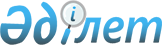 Комиссия құрамы туралыҚазақстан Республикасы Премьер-министрiнiң өкiмi 19 қараша 1993 ж. N 538-ө
     Семей ядролық сынақ полигоны қызметiнiң нәтижесiнде зардап
шеккен аумақтарды анықтау жөнiндегi материалдарды кешендi қарау
және радиацияның адам денсаулығына тигiзген әсерiн бағалау, 
сондай-ақ олар бойынша сараптаудың қорытындысын шығару мақсатында:
     1. Мына құрамда сарапшы комиссиясы құрылсын:
     
Арғымбаев Е.Қ.    - Қазақстан Республикасы Денсаулық сақтау 
                    министрiнiң бiрiншi орынбасары (төраға)
Айтмағанбетов Р.А.- Қазақстан Республикасы Денсаулық сақтау 
                    министрлiгiнiң радиациялық медицина бөлiмiнiң
                    бастығы (төрағаның орынбасары)
Лычев А.И.        - Қазақстан Республикасы Экология және 
                    биоресурстар министрлiгiнiң бас мемлекеттiк
                    экологиялық сарапшылар бастығының орынбасары
                    (төрағаның орынбасары)
Байсеркин Б.С.    - Қазақстан Республикасы Денсаулық сақтау 
                    министрлiгiнiң радиациялық медицина бөлiмiнiң
                    жетекшi маманы (жауапты хатшы) 

                   Комиссия мүшелерi:
     
Әбдiхалықова Р.Ж. - Қазақстан Республикасы Халықты әлеуметтiк 
                    қорғау министрлiгiнiң Республикалық 
                    медициналық-әлеуметтiк сараптау комиссиясының
                    төрағасы
Батырбеков Ғ.А.   - Қазақстан Республикасы Ұлтттық ядролық 
                    орталығының бас директоры
Вдовиченко Г.Д.   - Республикалық санитарлық-эпидемиялық стансасы
                    ақпарат бөлiмшесiнiң меңгерушiсi
Добровольский В.Н.- Қазақстан Республикасы Ұлттық ғылым академиясы
                    ядролық физика институтының радиациялық сақтық
                    бөлiмiнiң бастығы 
Ыбыраев Р.Ә.      - "Сарыарқа" бағдарламасы, "Елiм-ай" жобасының
                    ғылыми басшысы
Колычева Н.И.     - Қазақстан Республикасы Денсаулық сақтау 
                    министрлiгi Онкология және радиология ҒЗИ
                    патоморфология және өлкелiк патология 
                    лабораториясының меңгерушiсi
Сайбеков Т.С.     - Қазақстан Республикасы Экология және 
                    биологиялық ресурстар министрлiгi радиоэкология
                    басқармасы бастығының орынбасары
Слажнева Т.С.     - Қазақстан Республикасы Денсаулық сақтау 
                    министрлiгiнiң Денсаулық сақтау орталығы 
                    директорының орынбасары
Толысбаева Т.Ж.   - Қазақстан Республикасының Министрлер Кабинетi
                    жанындағы Гидрометеорология жөнiндегi Бас
                    басқармасы бастығының орынбасары
Цой М.З.          - Қазақстан Республикасы Еңбек министрлiгiнiң
                    аймақтық бағдарламалар жөнiндегi бөлiм бастығы
Частников Н.Я.    - Қазақстан Республикасы Ұлттық ғылым академиясы
                    физикалық жоғарғы қуат институты лаборатория 
                    меңгерушiсi 
Шеянов В.Н.       - Қазақстан Республикасының Денсаулық сақтау
                    министрлiгi санитарлық-эпидемиялық Бас 
                    басқармасы бастығының орынбасары
     2. Сараптау комиссиясы:
     Республика Үкiметiнiң шешiмiн қажет ететiн мәселелер жөнiнде
белгiленген тәртiппен ұсыныстар енгiзсiн;





          қажет болған жағдайда мүдделi министрлiктер мен 
ведомстволардың басқа да қызметкерлерiн тартуға рұқсат берiлсiн;




          жыл сайын 15 желтоқсаннан кешiктiрмей Қазақстан 
Республикасының Министрлер Кабинетiне атқарылған жұмыстар туралы
баяндаулар ұсынсын.








          Премьер-министр








					© 2012. Қазақстан Республикасы Әділет министрлігінің «Қазақстан Республикасының Заңнама және құқықтық ақпарат институты» ШЖҚ РМК
				